Аспекты воспитания казахстанского патриотизма на основе проекта  «Туған жер»АширбековаЖумабикеБейсембековнаКГУ «Полтавская средняя школа»Аккайынский районСеверо-Казахстанская область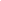 На сегодняшний день в нашей стране выстроена целостная система воспитания, ориентированная на современные потребности общества и государства в целом. Именно поэтому развитие воспитания в системе образования Республики Казахстан в последние годы по праву стало одним из самых приоритетных направлений.Одной из главных задач воспитательной работы является реализация Общенациональной идеи и Патриотического Акта «Мәңгілік Ел», новой идеологической концепции, составляющей единый фундамент будущего страны и основу системы общегражданской консолидирующей цели.  Приоритетной задачей  воспитательной работы школы является  воспитание казахстанского патриотизма на основе проекта  «Туған жер» через  организацию глубокого изучения и продвижение  среди обучающихся масштабных идей и концептуальных подходов к духовному обновлению общества, содержащихся в статье Елбасы Н.А. Назарбаева "Взгляд в будущее: модернизация общественного сознания". Лидер Нации  подчеркивает: «Я убежден: начатые нами масштабные преобразования должны сопровождаться опережающей модернизацией общественного сознания. Она не просто дополнит политическую и экономическую модернизацию – она выступит их сердцевиной».В разделе I«О национальном сознании в XXI веке» программного документа Президент РК Н.А. Назарбаев  выделил несколько направлений модернизации сознания как общества в целом, так и каждого казахстанца.КонкурентоспособностьПрагматизмСохранение национальной идентичности Культ знанияЭволюционное, а не революционное развитие КазахстанаОткрытость сознания Программа «Рухани жанғыру» определяет патриотическое направление, выраженное в любви к родной земле, ее культуре, обычаям и традициям казахского народа. Чтобы наша Республика стала процветающей, конкурентоспособной страной, мы должны привить подрастающему поколению – уважение к историческим традициям, культуре родной земли, духовной культуре.  В школе проводится масштабная работа по реализации  подпрограммы «Тәрбие және білім» спецпроекта «Туған жер».   Цель Подпрограммы «Тәрбие және білім»: формирование конкурентоспособной, прагматичной, сильной, творческой, патриотичной и проактивной личности единой нации, фундаментом успешного будущего которой являются воспитание и культ знаний.  Работа ведется  по следующим направлениям:ӨЛКЕТАНУ -   КРАЕВЕДЕНИЕ    Собран богатый краеведческий материал, представленный в школьном музее, который   является связующим звеном между поколениями, между прошлым и настоящим. В музее проходят экскурсии,  классные часы, музейные уроки. Материал школьного музея  используется при проведении внеклассных мероприятий.Учащиеся школы посетили  районный Дом культуры, в котором была представлена выставка экспонатов музейного комплекса «Резиденция Абылай хана». На летних каникулах 12 учащихся вместе с родителями посетили столицу нашей родины город Астана,  с 27 по 30 августа учащаяся посетит столицу, 15 – родину М. Жумабаева.В год празднования  90 - летия Аккайынского района  группа учащихся  посетила районный музей, который хранит историю родного края, начиная с прошлого века до сегодняшнего дня. Интересной и познавательной была экскурсия в районную   библиотеку.  Особый интерес вызывали знакомые фамилии. Потомки этих людей для многих ребят  родственники или односельчане. Это наши герои, наши люди, которые сыграли огромную роль в  истории становления и развития современного Казахстана. Молодежь должна знать их имена. Творческий коллектив учащихся и педагогов принял участие в праздновании 90 - летия Аккайынского района.  Организована работа кружка «Человек и природа» для учащихся 5 класса с целью изучения, воспитания бережного отношения к родной природе.ОТАНЫМ – ТАҒДЫРЫМ - Моя Родина – Моя судьба.  С целью формирования патриота и гражданина, способного жить в новом демократическом обществе, особое  внимание уделено патриотическому воспитанию.   Традиционно каждый понедельник проходит «круг радости», который открывается исполнением Гимна РК с целью воспитания гордости  и  уважительного отношения  к  государственным символам. Учащиеся под руководством классных руководителей готовят сообщения о государственных праздниках, знаменательных датах,  тематических неделях.  В рамках государственного праздника Дня Первого Президента проведены мероприятия с целью понимания исторической роли Первого Президента, признания заслуг Н.А.Назарбаева перед страной. Ко Дню Независимости РК были проведены мероприятия, направленные на воспитание любви к Родине, гордость за историческое прошлое, закрепление знаний по истории Казахстана.   Для учащихся 9 – 11 классы проведен  урок Мужества «Афганистан – память и боль».  В течение года прошли  мероприятия к празднованию 20-летия столицы родины Астаны.  В классах прошли классный часы «Астана – столица Казахстана», круг радости «Астана – бас қала», круглый стол «Астана – вчера, сегодня, завтра», выставка рисунков «Отанымның жүрегі»,  конкурс песен «Мектеп дауысы», литературный вечер «Астана – сакральный центр Казахстана», конкурс «Мисс Астана», спортивные состязания.  В рамках проекта «Дом без одиночества» действуют 7 тимуровских отрядов, которые оказывают помощь подопечным пенсионерам. Тимуровцы поздравляют своих подопечных с государственными и календарными праздниками. В рамках месячника по поддержке пожилых людей и инвалидов учащиеся школы приняли участие в концерте ко Дню пожилых, в выставке рисунков «Мои бабушка и дедушка», классном часе «Уважение к старшему поколению». В целях воспитания у учащихся уважения к  национальным традициям и обычаям в школе традиционно проводятся неделя языков народа Казахстана,  недели государственного и  русского  языков.В Неделе, посвященной Дню языков народа Казахстана, мероприятия направлены на развитие поликультурной личности, привитие  уважения к языкам, культуре своего народа, воспитание казахстанского патриотизма,  ответственности за сохранность и неповторимость родного языка.В рамках Недели русского языка прошли мероприятия, направленные  на глубокое понимание роли русского языка, обычаев и традиций народа. Завершилась Неделя  праздованием широкой Масленицы – общешкольным чаепитием.  В рамках празднования  Наурыза в школе прошла декада государственного языка,  в течение которой прошли интеллектуальные и творческие конкурсы, презентации, национальные игры. Завершилась декада праздничным концертом и общешкольным  чаепитием.  Все мероприятия направлены на повышение уровня языковой культуры, престижа употребления государственного, русского и английского  языков; воспитание интереса и уважения к языку и культуре казахстанского народа;  развитие интеллектуального и творческого потенциала учащихся; воспитание общительности, дружеского отношения учащихся друг к другу.    В своей статье «Взгляд в будущее: модернизация общественного сознания» Президент дает старт поэтапному переходу казахского языка на латиницу, что отражает специфику современного этапа развития Казахстана, особенности современной технологической среды и коммуникаций в современном мире, имеющие огромное значение для научно-образовательного процесса в XXI веке.  Разработан план мероприятий перехода казахского языка на латиницу. Среди учащихся 1 – 5 классов прошло мероприятие  «Латын әліпби көрмесі», на котором  ребята по технологии CLIL выкладывали буквы латинского алфавита. Состоялся единый классный час «Латын әліпби  әлеміне саяхат »,  учащиеся 8-11 классов приняли участие в   круглом столе «Международный день родного языка. Латиница в нашем языке». Учащиеся школы исполнили флеш моб в поддержку перехода казахского языка на латинскую графику.Данные мероприятия способствуют   созданию условия для нашей интеграции в мир, лучшего изучения английского языка и языка Интернета.С 09.04. – 09.05 в школе онлайн режиме прошел месячник по военно-патриотическому воспитанию «Патриот». В течение месячника прошли виртуальные экскурсии для КПП, учащихся 1 – 11 классов в школьный музей «Их имена вписаны в историю».Коллектив школы принял участие в субботнике по благоустройству памятника погибшим воинам Великой Отечественной войны, обелиска Ф. Кияшко, территории школы.На политинформации «Герои Победы – Герои Казахстанцы» учащиеся углубили знания о героях-казахстанцах  участниках ВОВ. В выставке рисунков «Мы мечтою о мире живем» приняли участие 1 – 6 классы. Учащиеся 5 – 11 классов писали сочинение на тему «Подвиги моего деда в ВОВ».Прошел единый Урок  Мужества, посвященный Сталинградской битвы и прорыву блокады Ленинграда. В фестивале военно-патриотической песни приняли участие 5 – 11 классы.      09.05. приняли участие в презентации «Бессмертного полка». Педагогический коллектив и учащиеся приняли участие в праздничном концерте.САНАЛЫ АЗАМАТ -  Сознательный гражданин   С целью правового воспитания, профилактики правонарушений среди несовершеннолетних, формирования антикоррупционной культуры в школе проводится работа по следующим направлениям:- профилактическая; - организация досуговой деятельности;- работа с родителями;   Имеются информационные стенды « Подросток и Закон», «Парасатты азамат».  Создан добровольный школьный клуб «Адал Ұрпақ» из числа учащихся 5 – 11 классов.   Раз в четверть на политинформации проводится разъяснительная работа  по правовому всеобучу о правах и обязанностях граждан РК. Разработан  план мероприятий по реализации акции-марафона «Адал жол – честный путь».  Среди учащихся был проведен флеш моб «Мы за честный путь». Прошли классные часы «Коррупция – сложное социально-политическое явление», «Наш выбор – правовое государство», «Что такое хорошо и что такое плохо!». Учащиеся начальных классов подготовили театральную постановку «Образ честного и неподкупного труда.С учащимися проводятся классные часы, беседы по профориентации, тренинги  по выявлению наклонностей в определении будущей профессии.    Проводятся встречи с выпускниками школы.Кiтап — бiлiм бұлағы  - Книга – источник знаний.Ведется работа по приобщение обучающихся к чтению как необходимому инструменту духовного и интеллектуального развития.  Проводятся библиотечные уроки по повышению читательской грамотности, организуются тематические выставки, выставки книг писателей-юбиляров. Оформлен рабочий стенд, в котором отражена работа школьной библиотеки, работает Совет библиотеки, в состав которого входят педагоги, учащиеся. Организована работа кружка «Художественное чтение» для учащихся 4 с целью формирования читательского кругозора и приобретение опыта самостоятельной читательской деятельности. Каждый четверг по материалам периодической печати учащиеся 5 – 11 классов проводят политинформацию.Для повышения техники чтения перед учебными занятиями проводятся часы чтения.   Школа, прежде всего, является движущей силой модернизации общественного сознания,Достижения современного образования — это плоды Независимого Казахстана, сегодня идет активное развитие трехязычия, ведется краеведческая работа, прививаются культурные ценности. Открываются новые страницы истории. Благодаря политике государства, достигнуто многое, и для того, чтобы войти в 30-ку развитых стран мира, необходимо преумножать духовное богатство.Елбасы нацеливает нас на сохранение исторического наследия, осознания целостности, идентичности, нерушимости нашего государства, которое создали и отстояли наши предки. И сегодня от каждого из нас требуется вносить посильный вклад в его дальнейшее развитие.